Third Court of Appeals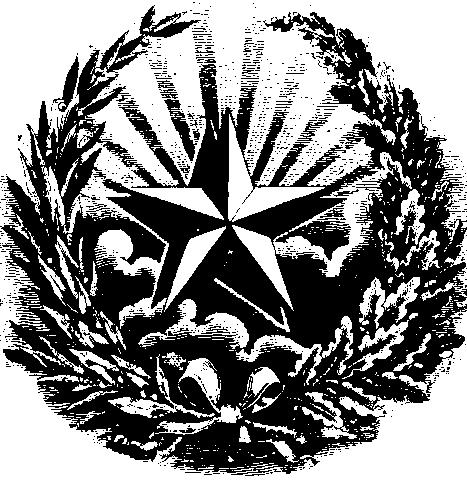        www.txcourts.gov/3rdcoaInternship Program Application1. Please submit ONE PDF file containing all application materials and recommendation letters to Attn: Internship Coordinator at 3rd-application@txcourts.gov.     DO NOT SEND TO INDIVIDUAL JUSTICES2. For the application to be complete a resume, writing sample and current law school transcript must be included.3. If more space is needed, attach additional sheets.Check all that apply:	Fall		Spring	SummerNOTE:  No student may intern with the court who is simultaneously employed by a law firm, legal organizationor agency, or receives funds from a source which could create the appearance of a conflict of interest.Please submit any other information you desire, along with a resume, writing sample and current transcript.The Third Court of Appeals is an Equal Opportunity Employer.APPLICANT EEO DATA FORMThe information requested is being collected for the purpose of reporting to Federal and Equal Employment Opportunity Agencies and will not be considered as part of the application for employment.  It will be separated from the application.1. Job Posting:        Intern, 3rd Court of Appeals.2. Name:     					3. Address:     						4. Sex:         Male         Female         Date of Birth:     		5.  Ethnic Origin:   White   Black   Hispanic   Pacific Islander/Asian   Am. Ind/Alaskan   Other6.  Veteran   Yes	Spouse of Veteran   Yes		Orphan of Veteran   Yes                     No			         No				         No7.  How did you find out about this job?	Career Services Office			Recruitment Poster	College/Univ. Career Day			Professor	Professional Publication			Another student___________________________________		___________Signature of Applicant				DateAn Equal Opportunity EmployerName:Name:Name:Email:Email:Address:Address:Address:Address:Phone:Permanent Address (if different):Permanent Address (if different):Permanent Address (if different):Permanent Address (if different):Perm. Phone (if different):Birth Date:Birth Date:Birth Place:Birth Place:Birth Place:Driver’s License No.:Driver’s License No.:Driver’s License No.:Driver’s License No.:Driver’s License No.:Law School(s) Attended:Law School(s) Attended:Law School(s) Attended:Law School(s) Attended:Law School(s) Attended:Present Grade Average:Class Standing:Class Standing:Class Standing:Class Standing:Degrees Expected or Received:Degrees Expected or Received:Degrees Expected or Received:Degrees Expected or Received:Degrees Expected or Received:Graduation Date:Graduation Date:Date taking the Bar:Date taking the Bar:Date taking the Bar:Law Review, Moot Court, Legal Writing or Research Experience:Law Review, Moot Court, Legal Writing or Research Experience:Law Review, Moot Court, Legal Writing or Research Experience:Law Review, Moot Court, Legal Writing or Research Experience:Law Review, Moot Court, Legal Writing or Research Experience:Scholarships, Honors, Offices, Clubs, Awards, etc.:Scholarships, Honors, Offices, Clubs, Awards, etc.:Scholarships, Honors, Offices, Clubs, Awards, etc.:Scholarships, Honors, Offices, Clubs, Awards, etc.:Scholarships, Honors, Offices, Clubs, Awards, etc.:Work Experience while in :Work Experience while in :Work Experience while in :Work Experience while in :Work Experience while in :Work Experience while in :Hobbies, Sports, etc.:Hobbies, Sports, etc.:Hobbies, Sports, etc.:Hobbies, Sports, etc.:Hobbies, Sports, etc.:Hobbies, Sports, etc.:Pre-law Information:  College or University                                                  Dates Attended                                           Degrees/MajorsPre-law Information:  College or University                                                  Dates Attended                                           Degrees/MajorsPre-law Information:  College or University                                                  Dates Attended                                           Degrees/MajorsPre-law Information:  College or University                                                  Dates Attended                                           Degrees/MajorsPre-law Information:  College or University                                                  Dates Attended                                           Degrees/MajorsPre-law Information:  College or University                                                  Dates Attended                                           Degrees/MajorsFinal Grade Average:Final Grade Average:Final Grade Average:Class Standing:Class Standing:Class Standing:Scholarships, Honors, Offices, Clubs, Awards, etc.:Scholarships, Honors, Offices, Clubs, Awards, etc.:Scholarships, Honors, Offices, Clubs, Awards, etc.:Scholarships, Honors, Offices, Clubs, Awards, etc.:Scholarships, Honors, Offices, Clubs, Awards, etc.:Scholarships, Honors, Offices, Clubs, Awards, etc.:High School AttendedHigh School AttendedLocationLocationLocationGraduation DateReferences:  Limit of 5 with not more than 2 professors.  Provide person’s firm/company/school, position, address, and telephone number.References:  Limit of 5 with not more than 2 professors.  Provide person’s firm/company/school, position, address, and telephone number.References:  Limit of 5 with not more than 2 professors.  Provide person’s firm/company/school, position, address, and telephone number.References:  Limit of 5 with not more than 2 professors.  Provide person’s firm/company/school, position, address, and telephone number.References:  Limit of 5 with not more than 2 professors.  Provide person’s firm/company/school, position, address, and telephone number.References:  Limit of 5 with not more than 2 professors.  Provide person’s firm/company/school, position, address, and telephone number.